脳活クラブ ２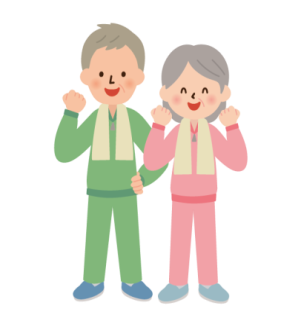 昨年に引き続き「脳活クラブ」を開催します。「認知症にならず地域でイキイキと生活が継続出来るようにしましょう！」認知症予防に関する知識を身につけていただくとともに、予防のための体操等を実践できる集いの場です。前半は、認知症予防に関する様々な基礎知識を講義運動に加えて、他のことを同時に行うと効果的に認知症が予防できます。後半は、シナプソロジーを基本とした運動や体操の指導頭とからだを同時に使う「シナプソロジー」で認知機能がアップします。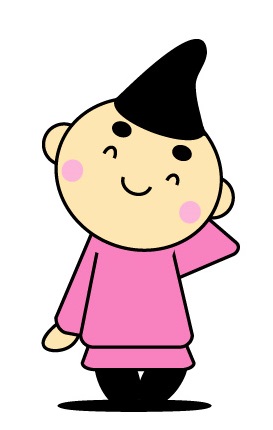 　　　場所：鶴嶺西コミュニティセンター２階会議室　　　講師：健康運動指導士・小笠原拓也　　　　　　　　　　　（ニッショウスマイルステーション）　　　　　　　 看護師・木村和恵　　　　　　（地域包括支援センターみどり）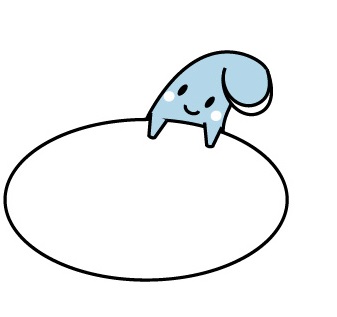 鶴嶺西コミュニティセンター　連絡先：８３－１２１１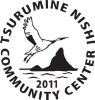 